.KICK TWICE, FORWARD SHUFFLE, ROCK STEPS, BACK STEP, TOUCHCROSS, ½ UNWIND, HIP SWINGS, HEEL TOUCH, TOE TOUCH SIDE STEP TOE DRAWSTEP, ½ HITCH TURN, COASTER STEP, HEEL TOUCH, TOE TOUCH, SIDE STEP, TOE DRAWRIGHT KICK, KICK, BACK ROCK, KICK, ¼ HITCH TURN, STOMP RIGHT & LEFTBACK STEPS WITH KICKS & CLAPS, ROCK STEPS, COASTER STEP¼ PIVOT TURNS WITH KNEE POPS, DROP HEEL X 4REPEATKeep On Rocking Baby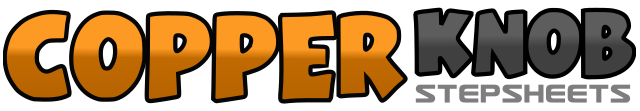 .......Count:48Wall:4Level:Intermediate.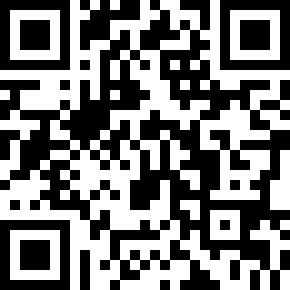 Choreographer:Colin Tremain (UK)Colin Tremain (UK)Colin Tremain (UK)Colin Tremain (UK)Colin Tremain (UK).Music:On and On and On - ABBAOn and On and On - ABBAOn and On and On - ABBAOn and On and On - ABBAOn and On and On - ABBA........1-2Left foot kick forward twice3&4Left step forward, right close beside left, left step forward5-6Rock forward onto right, rock back onto left7-8Step back on right, touch left toe beside right9-10Left step across right, unwind ½ turn to right11&12Left steps left, swinging hips left, right, left13-14Right heel touch forward, right toe touch behind15-16Right step right, draw left toe beside right (no weight)17-18Left step forward, hitch right knee turning ½ turn left on ball of left foot19&20Right step back, left steps beside right, right step forward21-22Left heel touch forward, left toe touch23-24Left step left, draw right toe beside left (no weight)25-28Right foot kick forward twice, rock back on right, rock forward on left29-30Right foot kick forward, hitch right knee turning ¼ left on ball of left31-32Stomp right, stomp left33-34Right step back, left kick forward and clap35-36Left steps back, right kick forward and clap37-38Rock forward on right, rock back onto left39&40Right step back, left step beside right, right step forward41Left step forward while pivoting ¼ turn right on ball of right popping right knee forward (for style, swing both hands diagonally to lower left and click fingers)42Drop right heel43-48Repeat counts 41&42 3 times (completing a full turn)